TEHNISKĀ SPECIFIKĀCIJA Nr. TS_1605.1xx v1Skrūvgriezis Flat tipa (plakanais) Attēlam ir informatīvs raksturs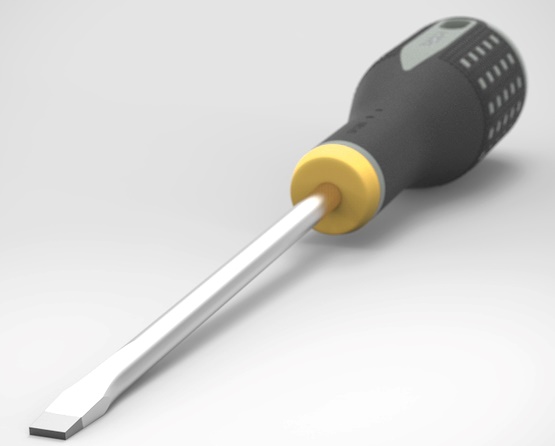 Nr.AprakstsMinimālā tehniskā prasībaPiedāvātā produkta konkrētais tehniskais aprakstsAvots PiezīmesVispārīgā informācijaVispārīgā informācijaRažotājs (ražotāja nosaukums un ražotājvalsts)Norādīt informāciju Nr. 1605.101 Skrūvgriezis Flat tipa (plakanais) 0,8x4x100mm  Norādīt pilnu preces tipa apzīmējumuNr. 1605.102 Skrūvgriezis Flat tipa (plakanais) 1,2x6,5x100mm Norādīt pilnu preces tipa apzīmējumuNr. 1605.103 Skrūvgriezis Flat tipa (plakanais) 1,2x8x150mmNorādīt pilnu preces tipa apzīmējumuNr. 1605.104 Skrūvgriezis Flat tipa (plakanais) 1,6x10x200mmNorādīt pilnu preces tipa apzīmējumuParauga piegādes laiks tehniskajai izvērtēšanai (pēc pieprasījuma), darba dienasNorādīt vērtībuStandartiStandartiAtbilstība rūpnīcas kvalitātes un vadības standartam ISO 9001AtbilstAtbilstība standartam  ISO 2380-1 Assembly tools for screws and nuts - Screwdrivers for slotted head screws - Part 1: Tips for hand- and machine-operated screwdriversAtbilstAtbilstība standartam ISO 2380-2 Assembly tools for screws and nuts - Screwdrivers for slotted-head screws - Part 2: General requirements, lengths of blades and marking of hand-operated screwdriversAtbilstDokumentācijaDokumentācijaIr iesniegts preces attēls, kurš atbilst sekojošām prasībām: ".jpg" vai “.jpeg” formātā;izšķiršanas spēja ne mazāka par 2Mpix;ir iespēja redzēt  visu produktu un izlasīt visus uzrakstus uz tā;attēls nav papildināts ar reklāmu.AtbilstTehniskā informācijaTehniskā informācijaDarba daļa rūdīts hroma vanādija molibdēna tēraudsAtbilstErgonomisks plastikāta rokturis no divu komponentu materiāla ar pretslīdes pārklājumuAtbilstMagnetizēts skrūvgrieža galsAtbilst